Rania Saber Alzubaidi Assistan Professor, SE Department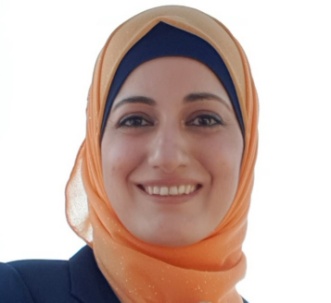 Email: r.alzubaidi@psut.edu.jo Personal Particulars: Date of Birth:   24 July, 1982Nationality:      JordanianGender:            FemaleMarital Status	:  SingleThe Address:    Huwwarah, IrbidEducation and Qualification: Oct 2013 – Feb 2018		PhD Computer Science  – Faculty of Engineering and Informatics,                                                      University of Bradford, UK.                       	              Thesis title: "Fully Automated Computer System for Diagnosis of                                                  Corneal Diseases".                                                 Thesis subtitle: "Development of Image Processing Technologies for the                                                   Diagnosis of Acanthamoeba and Fusarium Diseases in Confocal                                                       Microscopy Images".Oct 2014 – Mar 2015	            Associate Student Graduate Teaching Assistant HIEPR Course,                                                 LEDT412L Learning and Teaching in Higher Education (GTAs & P/T                                                 Tutors) module, Faculty of Health Studies, University of Bradford, UK.Sep 2004 – Jun 2007		M Sc. Computer Science – Jordan University of Science and                                                    Technology, Jordan. GPA 82.6 (very good).                                                 Thesis title: "Hierarchical Text Classification Using a New Similarity                                                     Technique Based on One Category Representative".Sep 2000 – Jun 2004 		B Sc. Computer Science and Information System – Jordan University of Science and Technology, Jordan . GPA 86.7 (Excellent, rank is 5).Aug 1999 – Jul 2000              The General Secondary Education (Scientific stream) –Jordan Ministry of                                                 Education, Jordan. GPA 90.2.Work Experience:Sep 2022 – until now		Assistant Professor, Software Engineering Department, King Hussein                                                   School Of Computing Sciences, Princess Sumaya University for                                                  Technology, Jordan.Sep 2018 – June 2022		Part-time Lecturer (PhD), CIT Faculty, Jordan University of Science and                                                  Technology, Jordan.Sep 2014 – May 2015		Teaching Assistant (E-business module), Faculty of Engineering and Informatics, University of Bradford, UK.Sep 2009 – Aug 2013		Full-time Lecturer , IT Faculty , Philadelphia University,  Jordan. 
Jun 2011– Aug 2011		Technical Assistant and Arabic Teacher for f non-native speakers (level                                                   1.5), Middlebury college, USA.Aug 2006 – Jun 2009		Computer Teacher for 8th, 9th, 10th, 11th, and 12th grade ,                                                     Zahar High School for girls, Jordan.Jun 2008 – Aug 2008		Technical Assistant and Arabic Teacher for non-native speakers (level                                                   1), Middlebury college, USA.Jun 2007 – Aug 2007		Technical Assistant and Arabic Teacher for non-native speakers (level                                                   2.5), Middlebury college, USA.Jun 2006 – Aug 2006		Technical Assistant , Middlebury college, USA.
  Publications:Bani-Hamad, A.M.H. and R.S.M. Alzubaidi. "The Effectiveness of Fermi Problem solving with Flipped Learning Techniques in Teaching physics on Improving Critical Thinking Skills among Emirati Secondary Students". Review of International Geographical Education Online, 2021. 11(8): p. 2730-2743.Alzubaidi R, Sharif MS, Qahwaji R, Ipson S, Brahma A. "In vivo confocal microscopic corneal images in health and disease with an emphasis on extracting features and visual signatures for corneal diseases: a review study". British Journal of Ophthalmology 2015.
Sharif MS, Qahwaji R, Shahamatnia E, Alzubaidi R, Ipson S, Brahma A. "An efficient intelligent analysis system for confocal corneal endothelium images". Computer methods and programs in biomedicine 2015, 122(3):421-436.
M. S. Sharif, R. Qahwaji, S. Hayajneh, S. Ipson, R. Alzubaidi, and A. Brahma. "An efficient system for preprocessing confocal corneal images for subsequent analysis," in Computational Intelligence (UKCI), 2014 14th UK Workshop on, 8-10 Sept. 2014, pp. 1-8, doi: 10.1109/UKCI.2014.6930188.Rehab Duwairi, Rania Al-Zubaidi, "A Hierarchical K-NN Classifier for Textual Data". International Arab Journal for Information Technology (IAJIT), July, 2011.Seminars and Workshops:HTU conference 2019, going stem industry 4.0. HTU university, Amman, Jordan.Alzubaidi R, Qahwaji R, Ipson S, Brahma A. “Medical Imaging: Development of automated diagnostic system for corneal abnormalities of Acanthamoeba keratitis”. Poster session presented at the AIERC conference 2017, Bradford, UK. Alzubaidi R, Qahwaji R, Ipson S, Brahma A, Walkden A: Medical Imaging: Development of automated diagnostic system for corneal abnormalities of Acanthamoeba keratitis. Poster session presented at the 1st Annual Innovative Engineering Research Conference (aierc2017), University of Bradford, UK.Alzubaidi R : Developing an automated diagnostic corneal system to detect abnormalities in corneal layers of Fusarium patient using in vivo confocal microscopic images. Seminar at Center of visual computing, Jan 14, 2016. University of Bradford, UK.Alzubaidi R : Developing an automated diagnostic corneal system to detect abnormalities in corneal layers of Acanthamoeba keratitis patient using in vivo confocal microscopic images. Seminar at IT Faculty, Aug 3, 2016. Jordan University of Science and Technology, Jordan.Alzubaidi R : Automated Diagnosis for Medical Imaging of Eye Diseases. Seminar at School of Electrical Engineering and Computer Science, Mar 15, 2017. University of Bradford, UK.Alzubaidi R : Fully automated image processing system for diagnosis of corneal diseases. Seminar at IT Faculty, Aug 16, 2017. Yarmouk University, Jordan.“Advanced Literature Searching” workshop, Jan 2014, Library staff , University of Bradford, UK. “Teaching as a Career” workshop, Oct 2013, Career Development Services, University of Bradford, UK.“Professional Workplace Etiquette” workshop, Oct 2013, Career Development Services, University of Bradford, UK.An organizer and a member in the reception committee in the ISIICT'2011, Philadelphia University, Jordan.A member in the information committee in the ISIICT'2009, Philadelphia University, Jordan.
International Certifications:Jan 2012        Zend Certified Engineer PHP 5.3Taught Modules:Introduction to Information Systems and Information Technology, Algorithms and data structures in C++, Introduction to Web Programming using PHP, Computer Skills ( Microsoft Office and Internet), Information Systems Management, Information Systems Modeling, E-business, Medical Image processing (for Master degree students), Introduction to Programming, Communication Skills, Image Processing (using MATLAB), programming in C++ for Engineers, Introduction to Object-Oriented Programming, Lab of Object-Oriented Programming,  and Lab of C++ programming. Main Programming Languages:Matlab, C++, PHP, and Python. Personal Web Pages:LinkedIn:              https://www.linkedin.com/in/rania-alzubaidi-85b0a390Google Scholar: https://scholar.google.com/citations?hl=en&user=W2wJouUAAAAJ